Please return this form to:Email: supportedemployment@westlothian.gov.ukAny queries, telephone (01506) 284790 or text 07917814440Supported Employment Service 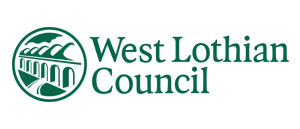 Client Referral FormName AddressContact NumberEmail AddressNational Insurance NumberNational Insurance NumberDate of BirthReferrer contact detailsDisability/Health issuesMental Health Issues